                                    IL TRIPLO= 3 VOLTEIL TRIPLO   DI                         è                                                     3                           è                                             6	è91 + 1 +1 = 3                                 2 + 2 + 2 = 6x 3 = 3                                       2 x 3 = 6                             3 + 3 + 3 = 9                                  3 x 3 = 9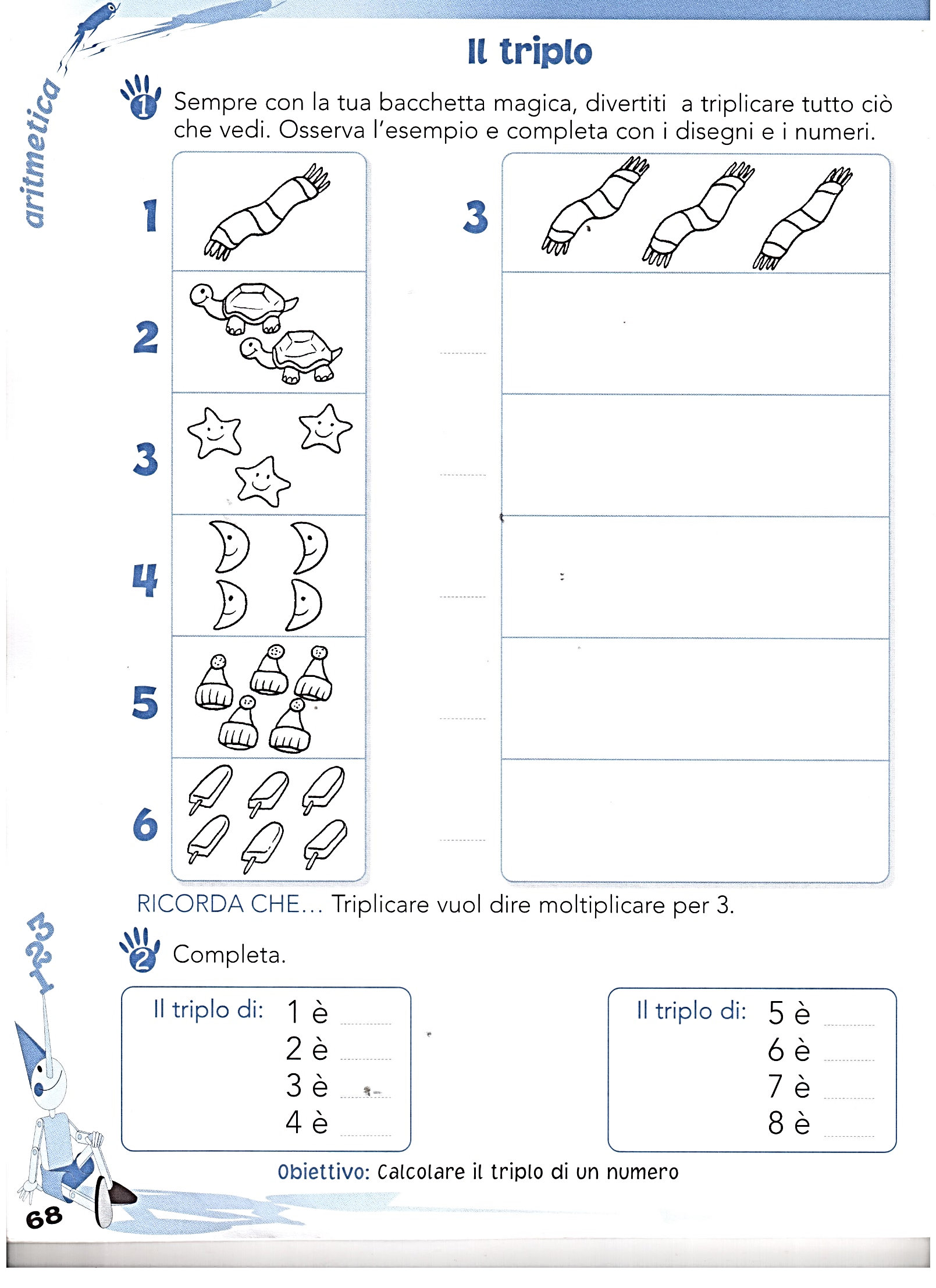                IL DOPPIO E IL TRIPLOCompleta le tabelle calcolando   come nell’esempioLeggi, rappresenta e risolviMatteo ha 20 figurine, Marco ne ha il doppio.Quante figurine ha Marco?                                               Quante figurine hanno in tutto? In un balcone ci sono 12 vasi , nel balcone di fronte ce ne sono il doppio. Quanti vasi in tutto? Anita ha 13 figurine di animali, Sofia ne ha il doppio e Carolina il triplo.Quante figurine ha Sofia? Quante figurine ha Carolina? Quante figurine hanno in tutto?Triplo vuol dire moltiplicare per 3NumeroDoppio= 2 volteX 2       2 2 + 2 = 4 2 x 2 = 4      6 6 + 6 = 12  6 x 2 =      9      8    10    15Numero  Triplo = 3 volte X3    55 + 5 + 5 = 155 x 3 = 15    3    6    8    10